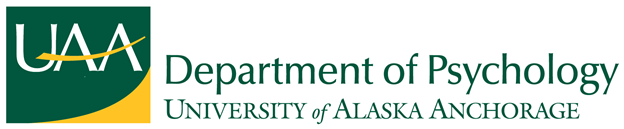 APPLICATION TO GRADUATE WITHDEPARTMENTAL HONORS IN PSYCHOLOGYInstructions: Please complete all three pages of this form in consultation with your Thesis Committee Supervisor – printing or typing responses other than your signature (on the line provided on page 3).Student InformationName:										UAA ID No.:												Mailing Address:											City, State, and Zip Code:										Phone Number:											Alternate Phone Number:										UAA E-Mail Address:										Psychology Honors RequirementsExpected Semester/Year of Graduation:							Course Completion:For courses completed, provide semester/year completed and final grade earned.For courses not completed, provide semester/year when course will be taken.Psychology Capstone #1Semester/Year:							Grade Earned: 							Psychology Capstone #2Semester/Year:							Grade Earned:							PSY A499 – Senior ThesisSemester/Year:							Grade Earned:							Thesis Completion:Requires registration in PSY A499.Provide your projected thesis completion date and a title and brief description of your thesis below.Projected Thesis Completion Date:		Thesis Title:		Thesis Description (attach an additional sheet if necessary):Signature and DateSignature of Candidate			DatePrinted Name of CandidateThesis Approval (to be completed by Thesis Committee Supervisor)_________________________________________	__________________Signature of Thesis Committee Supervisor	DatePrinted Name of Thesis Committee Supervisor	